۳۳۷- ای بنده حقّحضرت عبدالبهاءاصلی فارسی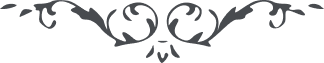 ۳۳۷- ای بنده حقّ ای بنده حقّ، از مضمون نامه مشکين حلاوت شهد و انگبين حاصل زيرا دليل بر ايمان و ايقان و ثبوت بر پيمان بود. شکايت از محرومی معاشرت با احبّا نموده بودی ولی چون به خدمتگذاری والده و سائر اقربا مشغولی اين اطاعت امر اللّه است و طلب رضاء اللّه. اگر از جهتی ممنوعی از جهت ديگر موفّقی و منصور توجّه بملکوت ابهی  کن و از فضل و عنايت حقّ طلب امداد نما تا در آينده بهر دو موهبت موفّق شوی و بالطاف حضرت احديّت مؤيّد گردی و آنچه نهايت آرزو داری موجود و ميسّر گردد. 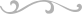 